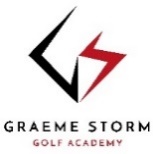 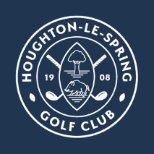 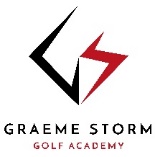 Houghton le Spring Golf Club – Golf Taster Sessions – Friday 9 April 2021 – Booking FormPlease note we request only parents/legal guardians responsible for the child/children complete this booking form. Booking forms completed by any other party will not be accepted. This is to ensure that we have the correct consent/information requiredPlease return completed booking form to; stormygolfer@gmail.comTime / categoryNumber attendingTime / categoryNumber attending09.00 - 09.45 - Age 4 – 613.00 - 13.45 - Age 10 - 1210.00 – 10.45 - Age 7 – 914.00 - 14.45 - Age 13 - 1711.00 - 11.45 - Adult & Child15.00 - 15.45 - FamiliesName 1:Date of Birth (U18 only)Age (U18 only)Name 2:Date of Birth (U18 only)Age (U18 only)Name 3:Date of Birth (U18 only)Age (U18 only)Name 4:Date of Birth (U18 only)Age (U18 only)Address / post code:Address / post code:E mail address:E mail address:Name of Emergency contact:Name of Emergency contact:Emergency contact number:Emergency contact number:Please outline any medical conditions we should be aware of:Please outline any medical conditions we should be aware of:Please outline any medical conditions we should be aware of:Media consentPlease be aware your photograph or footage of you may be taken and Houghton le Spring Golf Club and Graeme Storm Academy may use this photograph/footage in any media.  Please tick the box if you do not wish your photograph to be taken or you do not want to be filmed.Media consentPlease be aware your photograph or footage of you may be taken and Houghton le Spring Golf Club and Graeme Storm Academy may use this photograph/footage in any media.  Please tick the box if you do not wish your photograph to be taken or you do not want to be filmed.Data Protection 
The information provided on this form will be used by Houghton le Spring Golf Club and Graeme Storm Golf Academy to contact you to complete the booking process and administer your place/s on the Golf Taster sessions and send you information regarding future golf activities.Check for COVID-19 symptoms and health conditionsBefore attending any sporting activities, all participants, officials, volunteers and spectators must self-assess for COVID-19 symptoms:A high temperatureA new, continuous coughA loss of, or change to, their sense of smell or tasteIf you have one or more of these symptoms you should not attend any sporting activity, and must follow NHS and PHE guidance on self-isolation.People with health conditions that put them at increased risk should consider the risks of participating in group activities like sport and physical activity.Signed:(parent/legal guardian)Print name:Date: